PEJABAT BENDAHARI 
UiTM CAWANGAN KEDAHSENARAI SEMAK DOKUMEN BAYARANNota: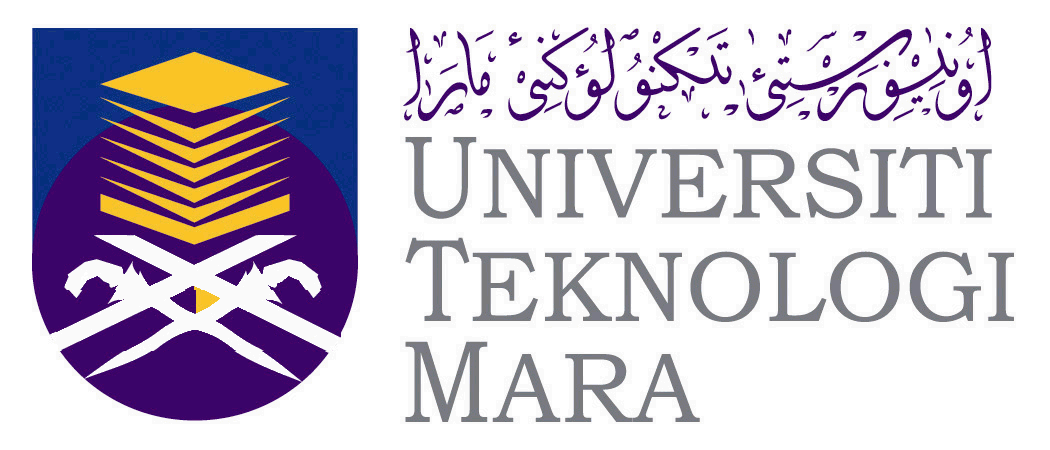 SENARAI SEMAK DOKUMEN BAYARAN PENDAHULUAN PELBAGAIBAGI TUJUAN BAYARAN KEPADA STAFSENARAI SEMAK DOKUMEN BAYARAN PENDAHULUAN PELBAGAIBAGI TUJUAN BAYARAN KEPADA STAFBILPERKARAPERKARAADA (√)1Borang Peruntukan PB 3/80(Pindaan 1/2002) Pejabat Bendahari   -(Peruntukan Pengurusan Sahaja)Borang Peruntukan PB 3/80(Pindaan 1/2002) Pejabat Bendahari   -(Peruntukan Pengurusan Sahaja)2Borang Permohonan Pendahuluan Pelbagai- Lengkap diisiCth: Bayaran kepada Pelajar- Isi nama/ No Pelajar/KodKursus/Jumlah bayaranBorang Permohonan Pendahuluan Pelbagai- Lengkap diisiCth: Bayaran kepada Pelajar- Isi nama/ No Pelajar/KodKursus/Jumlah bayaran3Salinan Kelulusan/ Arahan Mengendalikan ProgramSalinan Kelulusan/ Arahan Mengendalikan Program4   Salinan Kelulusan ke Luar Negara jika Program di Luar Negara   Salinan Kelulusan ke Luar Negara jika Program di Luar Negara5   Salinan Kelulusan Tabung Amanah - (jika Peruntukan Amanah)   Salinan Kelulusan Tabung Amanah - (jika Peruntukan Amanah)6  Salinan kertas kerja (perincian item yang diluluskan)  Salinan kertas kerja (perincian item yang diluluskan)Perbelanjaan Yang Boleh DidahulukanPerbelanjaan Yang TIDAK Boleh DidahulukanPembelian bekalan dan perkhidmatan (termasuk pembelian secara on-line) dihadkan kurang dari RM3,000.00 bagi setiap program/aktiviti/projek.Pembelian harta modal, inventori dan perabot.Pembayaran emolumen/gaji/upahan secara berjadual kepada staf yang dilantik sama ada staf tetap/kontrak/harian/sementara.Pembayaran elaun kepada staf (Contoh : elaun syarahan sambilan, elaun lebih masa, elaun “on-call”)Pembayaran elaun berjadual kepada pelajar (contoh: elaun latihan amali, elaun skim pembantu pengajaran pasca siswazah UiTM).Pembelian minuman keras, rokok dan lain-lain perbelanjaan Kerajaan, walau dengan apa cara sekalipun.Bekalan dan perkhidmatan yang boleh diperolehi dari UiTM /Kontrak Pusat Kementerian Kewangan /Stor UiTM